PRÁCTICA: Los Verbos en -ARConjugate all of the verbs below in the PRESENT tense.Yo _____________________________  (cantar)Nosotros _____________________________ (bailar)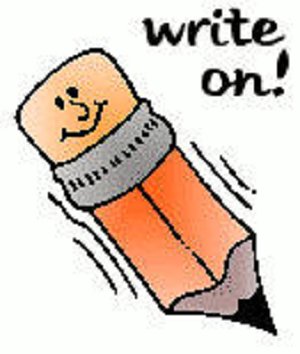 Ella _____________________________ (estudiar) Ellos _____________________________ (trabajar)Tú _____________________________ (usar) Él _____________________________ (tocar)Yo _____________________________ (nadar)Ustedes _____________________________ (hablar)Tú _____________________________ (pasar)Nosotras _____________________________ (dibujar)Ella _____________________________ (practicar) Yo _____________________________ (escuchar) Ellos _____________________________ (hablar) Él _____________________________ (montar)Nosotros _____________________________ (cantar)--------------------------------------------------------------------------------------------------------------------------------------------------------------------------------------------------ANSWER KEY PRÁCTICA: Los Verbos en -ARConjugate all of the verbs below in the PRESENT tense.Yo CANTONosotros BAILAMOSElla ESTUDIAEllos TRABAJANTú USASÉl TOCAYo NADOUstedes HABLANTú PASASNosotras DIBUJAMOSElla PRACTICAYo ESCUCHOEllos HABLANÉl MONTANosotros CANTAMOS